Uitwerkingen verwerkingsopgaven Hoofdstuk 42 Statistiek1.  	a.	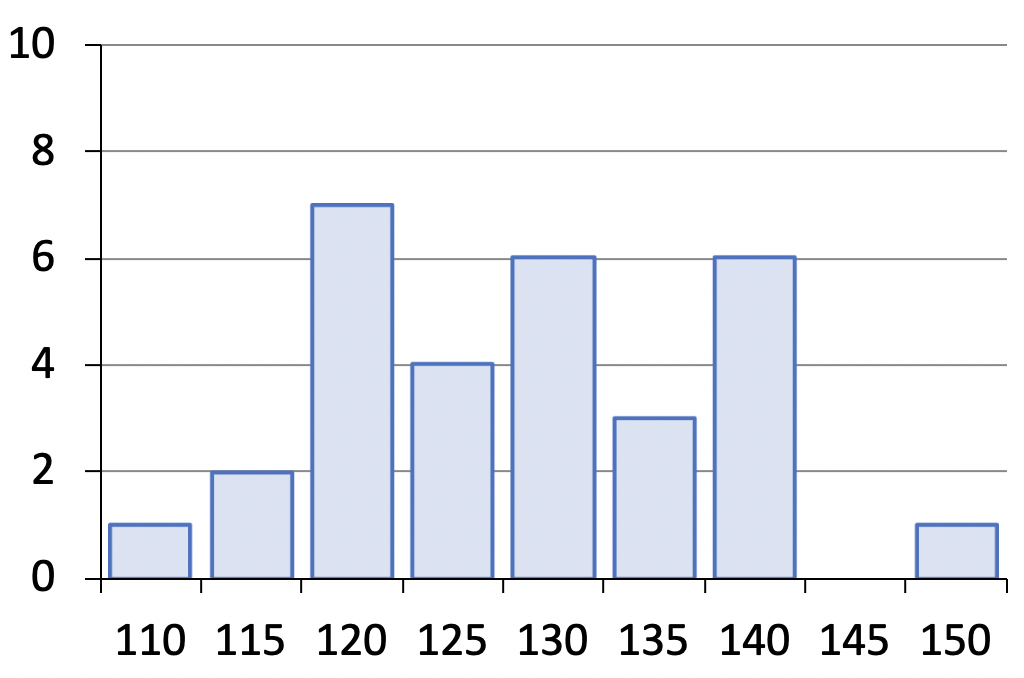 b.	modus = 120		mediaan = 130		gemiddelde = 128,5c.	min-max afstand = 150 – 110 = 40		kwartielafstand = 135 – 120 = 15		standaarddeviatie = 9,412.		De som van de bekende gewichten is 14 kg.Eerste mogelijkheid: de onbekende is lichter dan de mediaan. Links van het midden zitten x, 1, 2 en rechts van het midden 3, 3, 5. De mediaan is dus 2½, het gemiddelde is 2½, dus het totaalgewicht 62½ = 15. Daarom is x = 15 – 14 = 1 kg.Tweede mogelijkheid: de onbekende is zwaarder dan de mediaan. Links van het midden zitten 1, 2, 3 en rechts van het midden 3, 5, x. De mediaan is dus 3, het gemiddelde is 3, dus het totaalgewicht 63 = 18. Daarom is x = 18 – 14 = 4 kg.Derde mogelijkheid: de onbekende zit in het midden; de mediaan is dan ½(3 + x), en het totaalgewicht is 3(3 + x). Dit moet gelijk zijn aan 14 + x. Los op:	3(3 + x) = 14 + x	9 + 3x = 14 + x	2x = 5	x = 2½ kg.3.	a.	Bij een diameter van 10,9 hoort de Z-waarde		We moeten dus bepalen P(Z > 2).	Het is bekend dat 95% een Z-waarde heeft tussen –2  en 2; dus 5% zal hetzij kleiner dan –2, hetzij groter dan +2 zijn. Op grond van symmetrie verwacht men dat 2½%, ofwel 1500 vruchten aan de beschrijving voldoen. 	b.	Nu is –2 < Z < –1.